Publicado en Vitoria-Gasteiz el 13/09/2017 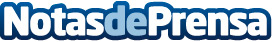 Nuevo libro de Robótica Educativa con mBot y ArduinoProfesores y centros de formación ya disponen de una completa guía de apoyo para afrontar la enseñanza de robótica con sus alumnos. El libro ‘Robótica Educativa con mBot y Arduino’ incluye más de 60 proyectos de robótica para mBot ideales para su uso en el aulaDatos de contacto:Makeblock Españahttps://www.makeblock.es945298050Nota de prensa publicada en: https://www.notasdeprensa.es/nuevo-libro-de-robotica-educativa-con-mbot-y Categorias: Inteligencia Artificial y Robótica Educación Literatura Programación http://www.notasdeprensa.es